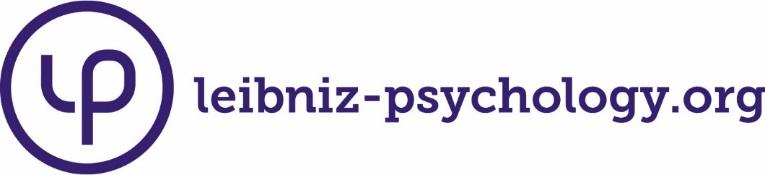 www.testarchiv.euOpen Test ArchiveRepositorium für Open-Access-TestsGraf, A. (2009). SMS/D. Self-Monitoring-Skala [Verfahrensdokumentation und Fragebogen mit Kurzfassung]. In Leibniz-Institut für Psychologie (ZPID) (Hrsg.), Open Test Archive. Trier: ZPID.https://doi.org/10.23668/psycharchives.6581Alle Informationen und Materialien zu dem Verfahren finden Sie unter:https://www.testarchiv.eu/de/test/9005245Deutschsprachige Version der Self-Monitoring-Skala - KurzfassungDie folgenden Aussagen beschäftigen sich mit Ihren persönlichen Reaktionen in einer Reihe von verschiedenen Situationen. Keine Aussage gleicht genau einer anderen; beschäftigen Sie sich daher bitte mit jeder einzelnen Aussage. Wenn eine Aussage WAHR oder MEISTENS WAHR auf Sie zutrifft, kreuzen Sie das Feld "wahr" an. Wenn eine Aussage FALSCH oder NICHT MEISTENS WAHR auf Sie zutrifft, dann kreuzen Sie das Feld "falsch" an.Es ist wichtig, dass Sie so offen und ehrlich antworten wie Sie können.1. Ich finde es schwierig das Verhalten anderer Leute zu imitieren.wahr     falsch3. Bei Partys und sozialen Zusammenkünften versuche ich nicht, etwas zu tun oder zu sagen, das andere mögen.wahr     falsch4. Ich kann nur für eine Idee argumentieren, an die ich bereits glaube. wahr     falsch5. Ich kann aus dem Stegreif eine Rede halten, sogar über Themen, über die ich fast keine Informationen habe.wahr     falsch6. Ich schätze, ich ziehe eine Show ab, um Leute zu beeindrucken oder zu unterhalten. wahr     falsch8. Ich wäre wahrscheinlich ein guter Schauspieler/eine gute Schauspielerin. wahr     falsch12. In einer Gruppe von Leuten stehe ich selten im Mittelpunkt. wahr     falsch13. In verschiedenen Situationen und mit verschiedenen Leuten verhalte ich mich häufig wie völlig verschiedene Personen.wahr     falsch14. Ich bin nicht besonders gut darin, andere Leute dazu zu bringen, mich zu mögen. wahr     falsch16. Ich bin nicht immer die Person, die ich vorgebe zu sein. wahr     falsch17. Ich würde meine Meinung (oder die Weise, wie ich Dinge tue) nicht ändern, um jemandem zu gefallen oder die Gunst von jemandem zu gewinnen.wahr     falsch18. Ich habe darüber nachgedacht, Entertainer/Entertainerin zu werden.wahr     falsch20. Ich war nie gut in Spielen wie Scharaden oder improvisiertem Schauspiel.wahr     falsch21. Ich habe Probleme damit, mein Verhalten zu verändern, um mich an verschiedene Leute und Situationen anzupassen.wahr     falsch22. Auf Partys überlasse ich es anderen, Witze und Geschichten zu erzählen. wahr     falsch23. Ich fühle mich in Gesellschaften ein wenig unbeholfen und zeige mich nicht ganz so wie ich sollte.wahr     falsch24. Ich kann jedem in die Augen sehen und eine Lüge mit ernstem Gesicht erzählen (falls es für einen guten Zweck ist).wahr     falsch25. Ich kann Leute täuschen, indem ich mich freundlich zeige, auch wenn ich sie wirklich nicht leiden kann.wahr     falsch